Home Learning Task Year 6            w/b 6 April 2020MathsEnglishTopicEnjoy your reading book.20+ minutes dailyPlease keep a reading record.Write a book report. Your book report should include a summary of the plot and to whom you recommend this book and why.MondayThe answer is 40. What was the question?. four number rules. percentages. ratio & proportion. area and perimeterWriting task of your tourist brochure.Use the planning sheet for your tourist resort to guide you.Check spellings, punctuation and grammar.Every day, pick one activity from the Thinker’s Key Easter.Do one activity card a day from the Activity Cards from the tab PE/Fitness on home learning. Alternatively, do a PE activity with someone who offers daily workouts on YouTube or other social media.Practise your spellings. You can also use this app to practise spellings. It is free to download and we have used it in school (or some of you).A+ Spelling app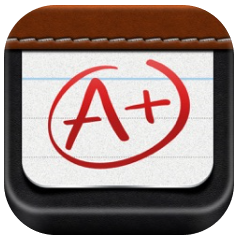 Enjoy your reading book.20+ minutes dailyPlease keep a reading record.Write a book report. Your book report should include a summary of the plot and to whom you recommend this book and why.TuesdayArithmetic Test 3Work from the screen and do workings out in your book.Writing task of your tourist brochure.Use the planning sheet for your tourist resort to guide you.Check spellings, punctuation and grammar.Every day, pick one activity from the Thinker’s Key Easter.Do one activity card a day from the Activity Cards from the tab PE/Fitness on home learning. Alternatively, do a PE activity with someone who offers daily workouts on YouTube or other social media.Practise your spellings. You can also use this app to practise spellings. It is free to download and we have used it in school (or some of you).A+ Spelling appWeekly SpellingsRevision for the Y5 Y6 word listachievepersuadeancientsufficientavailableinterfereharassembarrassenvironmentsoldierWord challengeBLDThe letters can stay in that order and you can put as many letters in front, inbetween or behind.How many different words, including derivations, can you find?Set a timer to 3 minutes.Possible answers: boldly, bladder, bottledWednesdayArithmetic Test 4Work from the screen and do workings out in your book.Writing task of your tourist brochure.Use the planning sheet for your tourist resort to guide you.Check spellings, punctuation and grammar.Every day, pick one activity from the Thinker’s Key Easter.Do one activity card a day from the Activity Cards from the tab PE/Fitness on home learning. Alternatively, do a PE activity with someone who offers daily workouts on YouTube or other social media.Practise your spellings. You can also use this app to practise spellings. It is free to download and we have used it in school (or some of you).A+ Spelling appWeekly SpellingsRevision for the Y5 Y6 word listachievepersuadeancientsufficientavailableinterfereharassembarrassenvironmentsoldierWord challengeBLDThe letters can stay in that order and you can put as many letters in front, inbetween or behind.How many different words, including derivations, can you find?Set a timer to 3 minutes.Possible answers: boldly, bladder, bottledThursdayPurple Mash – Maths – Monster MultiplicationCan you beat Mrs Egan’s score of 24 in one minute?Writing task of your tourist brochure.Use the planning sheet for your tourist resort to guide you.Check spellings, punctuation and grammar.Every day, pick one activity from the Thinker’s Key Easter.Do one activity card a day from the Activity Cards from the tab PE/Fitness on home learning. Alternatively, do a PE activity with someone who offers daily workouts on YouTube or other social media.Practise your spellings. You can also use this app to practise spellings. It is free to download and we have used it in school (or some of you).A+ Spelling appWeekly SpellingsRevision for the Y5 Y6 word listachievepersuadeancientsufficientavailableinterfereharassembarrassenvironmentsoldierWord challengeBLDThe letters can stay in that order and you can put as many letters in front, inbetween or behind.How many different words, including derivations, can you find?Set a timer to 3 minutes.Possible answers: boldly, bladder, bottledFridaySet A Test 1Work from the screen and do workings out in your book.For number 2, think about which squares you’d shade.Writing task of your tourist brochure.Use the planning sheet for your tourist resort to guide you.Check spellings, punctuation and grammar.Every day, pick one activity from the Thinker’s Key Easter.Do one activity card a day from the Activity Cards from the tab PE/Fitness on home learning. Alternatively, do a PE activity with someone who offers daily workouts on YouTube or other social media.Practise your spellings. You can also use this app to practise spellings. It is free to download and we have used it in school (or some of you).A+ Spelling appWeekly SpellingsRevision for the Y5 Y6 word listachievepersuadeancientsufficientavailableinterfereharassembarrassenvironmentsoldierWord challengeBLDThe letters can stay in that order and you can put as many letters in front, inbetween or behind.How many different words, including derivations, can you find?Set a timer to 3 minutes.Possible answers: boldly, bladder, bottled